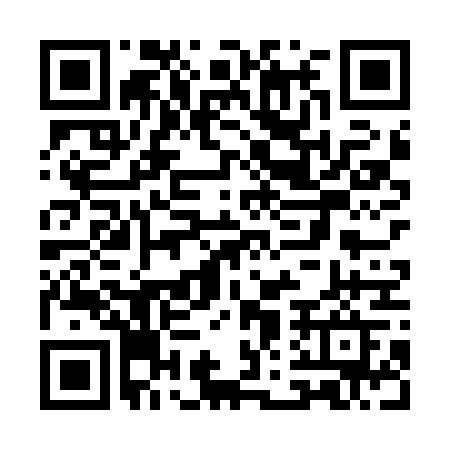 Prayer times for Road Town, British Virgin IslandsWed 1 May 2024 - Fri 31 May 2024High Latitude Method: NonePrayer Calculation Method: Muslim World LeagueAsar Calculation Method: ShafiPrayer times provided by https://www.salahtimes.comDateDayFajrSunriseDhuhrAsrMaghribIsha1Wed4:345:5112:153:306:407:532Thu4:335:5012:153:296:417:533Fri4:335:5012:153:296:417:544Sat4:325:4912:153:296:417:545Sun4:315:4912:153:286:427:556Mon4:315:4812:153:286:427:557Tue4:305:4812:153:276:427:568Wed4:295:4712:153:276:437:569Thu4:295:4712:153:266:437:5710Fri4:285:4712:153:266:437:5711Sat4:285:4612:153:266:447:5812Sun4:275:4612:153:256:447:5813Mon4:265:4512:153:266:447:5914Tue4:265:4512:153:266:457:5915Wed4:255:4512:153:276:458:0016Thu4:255:4412:153:286:468:0017Fri4:255:4412:153:286:468:0118Sat4:245:4412:153:296:468:0119Sun4:245:4312:153:296:478:0220Mon4:235:4312:153:306:478:0221Tue4:235:4312:153:316:478:0322Wed4:225:4312:153:316:488:0323Thu4:225:4312:153:326:488:0424Fri4:225:4212:153:326:498:0425Sat4:215:4212:153:336:498:0526Sun4:215:4212:163:336:498:0527Mon4:215:4212:163:346:508:0628Tue4:215:4212:163:346:508:0629Wed4:205:4212:163:356:508:0730Thu4:205:4212:163:356:518:0731Fri4:205:4112:163:366:518:08